Universidad Autónoma del Estado de México Facultad de Ciencias de la Conducta Subdirección AcadémicaCoordinación de Tutoría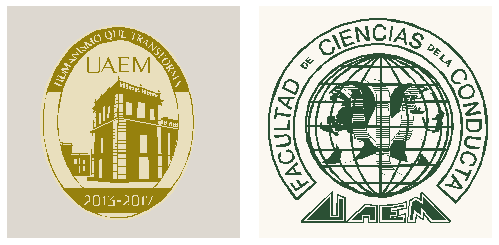 CAMBIO DE  TUTOR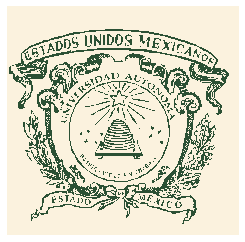 Mtro. Saúl Urcid VelardeSubdirector  Académico de la FaCiCoen atte. Mtro. Ignacio Morales HernándezCoordinador  de TutoríaFecha:  	DÍA           MES         AÑONombre del Alumno:No. de cuenta                                                           , alumno del                                       semestre de la licenciatura en:                                                                                                       correspondiente al Plan-Versión: 	inscrito en el periodo  	Por este medio solicito a usted de la manera más atenta tenga a bien autorizar el cambio de Tutor:por  	El motivo se debe a:  	Dicha petición es con base a los lineamientos del programa de tutoría de la FaCiCo.Vo.Bo. Tutor saliente, nombre y firmaFirma del alumno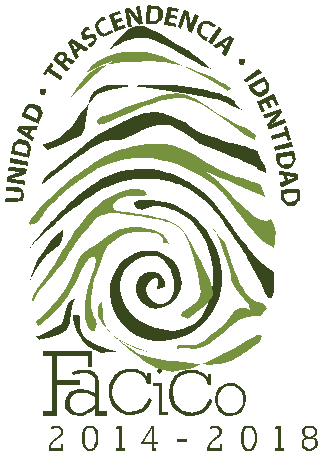 Vo.Bo. Tutor entrante, nombre y firma